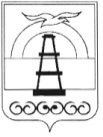 АДМИНИСТРАЦИЯ МУНИЦИПАЛЬНОГО ОБРАЗОВАНИЯ ГОРОДСКОЙ ОКРУГ «ОХИНСКИЙ»ПОСТАНОВЛЕНИЕот ______________                                                                                  № _______г. Оха В соответствии с Положением о порядке принятия решений об установлении тарифов на услуги, предоставляемые муниципальными учреждениями и предприятиями муниципального образования городской округ «Охинский», утвержденным решением Собрания муниципального образования городской округ «Охинский» от 24.02.2011 №4.18-8, руководствуясь ст. 42 Устава муниципального образования городской округ «Охинский»,ПОСТАНОВЛЯЮ:1. Внести в постановление администрации муниципального образования городской округ «Охинский» от 31.01.2014 № 33 «Об утверждении тарифов на платные услуги, оказываемые МКП «Охаавтотранс» следующее изменение: 1.1. приложение № 4 «Тарифы на платные услуги, оказываемые муниципальным казенным предприятием «Охаавтотранс» изложить в новой редакции (прилагается).2. Опубликовать настоящее постановление в газете «Сахалинский нефтяник» и разместить на официальном сайте администрации муниципального образования городской округ «Охинский» www.adm-okha.ru.3. Контроль за исполнением настоящего постановления возложить на директора департамента архитектуры, земельных и имущественных отношений администрации муниципального образования городской округ «Охинский» Сахалинской области Российской Федерации.Приложение к постановлению администрации муниципального образования городской округ «Охинский» от _____________ № _______Приложение № 4 к постановлению администрации муниципального образования городской округ «Охинский» от 20.07.2022 № 536Тарифы на платные услуги, оказываемые муниципальным казенным предприятием «Охаавтотранс»Глава муниципального образования городской округ «Охинский»Е.Н. Михлик№ ппНаименование услугиНачальные и конечные пункты маршрутаСтоимость проезда одного пассажира, руб.1 Оказание услуг по осуществлению нерегулярных перевозок пассажиров транспортными средствами по межмуниципальным маршрутам г. Оха – с. Рыбновск,с. Рыбновск – г. Оха1 3432 Оказание услуг по осуществлению нерегулярных перевозок пассажиров транспортными средствами по межмуниципальным маршрутам г. Оха – с. Рыбное,с. Рыбное – г. Оха1 516